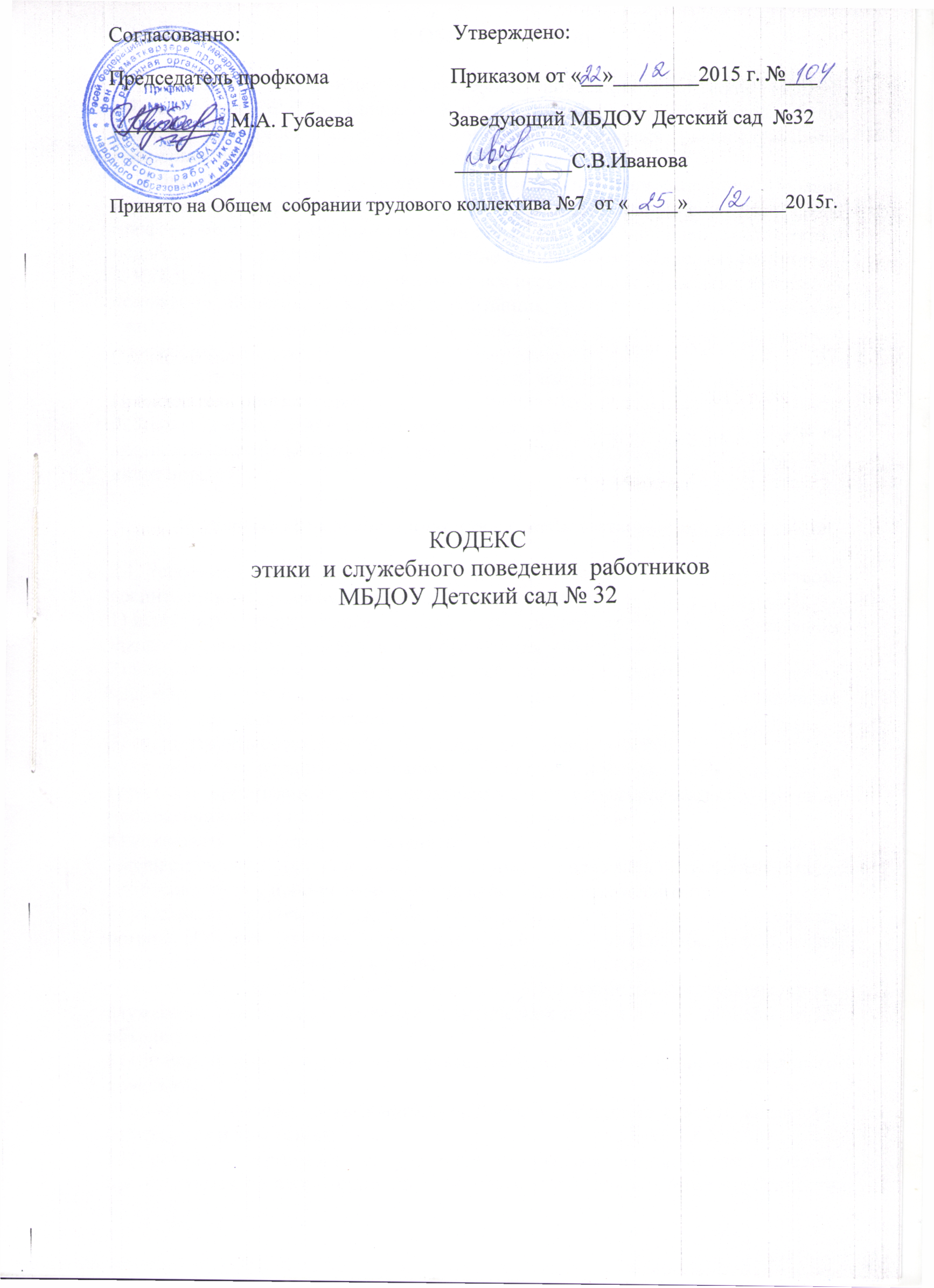 Общие положения1. Настоящий Кодекс этики и служебного поведения работников МБДОУ «Детский сад № 32»  (далее - Кодекс) представляет собой свод общих принципов профессиональной служебной этики и основных правил служебного поведения, которыми должны руководствоваться работники.2. Целью настоящего Кодекса является установление этических норм и правил служебного поведения работников для достойного выполнения ими своей профессиональной деятельности, а также содействие укреплению авторитета педагогических работников и обеспечение единых норм поведения работников.3. Каждый работник должен принимать все необходимые меры для соблюдения положений Кодекса, а каждый воспитанник, родитель и коллега  вправе ожидать от работника поведения в отношениях с ними в соответствии с положениями Кодекса.4. Кодекс призван повысить эффективность выполнения работниками своих должностных обязанностей.5. Знание и соблюдение работниками положений Кодекса является одним из критериев оценки качества их профессиональной деятельности и служебного поведения.Основные принципы и правила служебного поведения работников2.1. Работники МБДОУ, сознавая ответственность перед государством, воспитанниками, родителями и коллегами, призваны:1) исполнять должностные обязанности добросовестно и на высоком профессиональном уровне в целях обеспечения эффективной работы;2) исходить из того, что признание, соблюдение и защита прав и свобод человека и гражданина определяют основной смысл и содержание деятельности всех работников;3) осуществлять свою деятельность в пределах полномочий;4) не оказывать предпочтения каким-либо профессиональным или социальным группам и организациям, быть независимыми от влияния отдельных граждан, профессиональных или социальных групп и организаций;5) исключать действия, связанные с влиянием каких-либо личных, имущественных (финансовых) и иных интересов, препятствующих добросовестному исполнению ими должностных обязанностей;6) уведомлять  руководителя, органы прокуратуры или другие государственные органы обо всех случаях обращения к работнику каких-либо лиц в целях склонения к совершению коррупционных правонарушений; 7) соблюдать беспристрастность, исключающую возможность влияния на их служебную деятельность решений политических партий и иных общественных объединений;8) соблюдать нормы служебной, профессиональной этики и правила делового поведения;9) проявлять корректность и внимательность в обращении с воспитанниками, родителями и коллегами;10) проявлять терпимость и уважение к обычаям и традициям народов, проживающих на территории РБ, учитывать культурные и иные особенности различных этнических, социальных групп, способствовать меж-национальному  согласию;11) воздерживаться от поведения, которое могло бы вызвать сомнение в добросовестном исполнении работником должностных обязанностей, а также избегать конфликтных ситуаций, способных нанести ущерб его репутации или авторитету МБДОУ;12) принимать предусмотренные законодательством РФ и РБ меры по недопущению возникновения конфликта интересов и урегулированию возникших случаев конфликта интересов;13) воздерживаться от публичных высказываний, суждений и оценок в отношении деятельности органов местного самоуправления, его руководителей, администрации МБДОУ;14) постоянно стремиться к обеспечению как можно более эффективного распоряжения ресурсами, находящимися в сфере его ответственности.2.2. Работник МБДОУ обязан соблюдать Конституцию РФ и РБ, федеральные конституционные законы, иные нормативные правовые акты РФ и РБ,  Устав и иные нормативные правовые акты МБДОУ.2.3. Работники в своей деятельности не должны допускать нарушение законов и иных нормативных правовых актов, исходя из политической, экономической целесообразности либо по иным мотивам.2.4. Работники МБДОУ обязаны противодействовать проявлениям коррупции и предпринимать меры по ее профилактике в порядке, установленном законодательством РФ и РБ.2.5. Работники при исполнении ими должностных обязанностей не должны допускать личную заинтересованность, которая приводит или может привести к конфликту интересов.2.6. Работник обязан уведомлять Руководителя МБДОУ, органы прокуратуры  или другие государственные органы обо всех случаях обращения к нему каких-либо лиц в целях склонения его к совершению коррупционных правонарушений.2.7. Работнику МБДОУ запрещается принимать почести, вознаграждения, поощрения, связанные с выполнением должностных обязанностей в МБДОУ, не предусмотренных официальным регламентом.2.8. Работник  может обрабатывать и передавать служебную информацию при соблюдении действующих в органах местного самоуправления норм и требований, принятых в соответствии с законодательством РФ и РБ. 2.9. Работник обязан принимать соответствующие меры по обеспечению безопасности и конфиденциальности информации, за несанкционированное разглашение которой он несет ответственность или (и) которая стала известна ему в связи с исполнением им должностных обязанностей.2.10. Работник, наделенный организационно-распорядительными полномо-чиями по отношению к другим работникам, призван:1) принимать меры по предотвращению и урегулированию конфликта интересов;2) принимать меры по предупреждению коррупции;3) не допускать случаев принуждения работников к участию в деятельности политических партий и иных общественных объединений.2.11. Работник, наделенный организационно-распорядительными полномо-чиями по отношению к другим работникам, должен принимать меры к тому, чтобы подчиненные ему работники не допускали коррупционно опасного поведения, своим личным поведением подавать пример честности, беспристрастности и справедливости.2.12. Работник, наделенный организационно-распорядительными полномочиями по отношению к  другим работникам, несет ответственность в соответствии с законодательством РФ и РБ за действия или бездействие подчиненных ему сотрудников, нарушающих принципы этики и правила служебного поведения, если он не принял меры по недопущению таких действий или бездействия.Этические правила служебного поведения работников3.1. В служебном поведении работнику необходимо исходить из конституционных положений о том, что человек, его права и свободы являются высшей ценностью и каждый гражданин имеет право на неприкосновенность частной жизни, личную и семейную тайну, защиту чести, достоинства, своего доброго имени.3.2. В служебном поведении работник воздерживается от:1) любого вида высказываний и действий дискриминационного характера по признакам пола, возраста, расы, национальности, языка, гражданства, социального, имущественного или семейного положения, политических или религиозных предпочтений;2) грубости, проявлений пренебрежительного тона, заносчивости, предвзятых замечаний, предъявления неправомерных, незаслуженных обвинений;3) угроз, оскорбительных выражений или реплик, действий, препятствующих нормальному общению или провоцирующих противоправное поведение;4) курения в рабочее время.3.3. Работники призваны способствовать своим служебным поведением установлению в коллективе деловых взаимоотношений и конструктивного сотрудничества друг с другом.Работники должны быть вежливыми, доброжелательными, корректными, внимательными и проявлять терпимость в общении с воспитанниками, родителями и коллегами.3.4. Внешний вид работника при исполнении им должностных обязанностей  должен соответствовать общепринятому деловому стилю, который отличают официальность, сдержанность, традиционность, аккуратность.4. Ответственность за нарушение положений Кодекса4.1. Нарушение работником положений Кодекса подлежит моральному осуждению на заседании комиссии по соблюдению требований к служебному поведению работников МБДОУ и урегулированию конфликта интересов, а в случаях, предусмотренных федеральными законами, нарушение положений Кодекса влечет применение к работнику мер юридической ответственности.Соблюдение  работниками положений Кодекса учитывается при проведении аттестаций, распределении премиального фонда, формировании кадрового резерва для выдвижения на вышестоящие должности, а также при наложении дисциплинарных взысканий.